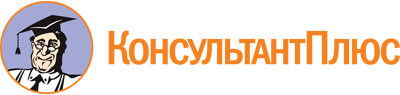 Закон Тверской области от 13.04.2009 N 24-ЗО 
«О развитии малого и среднего предпринимательства в Тверской области» Документ предоставлен КонсультантПлюсwww.consultant.ruДокумент предоставлен КонсультантПлюс
ТВЕРСКАЯ ОБЛАСТЬЗАКОНО РАЗВИТИИ МАЛОГО И СРЕДНЕГО ПРЕДПРИНИМАТЕЛЬСТВАВ ТВЕРСКОЙ ОБЛАСТИПринят Законодательным СобраниемТверской области 26 марта 2009 годаСтатья 1. Предмет регулирования настоящего ЗаконаНастоящий Закон регулирует отношения в сфере развития малого и среднего предпринимательства в пределах компетенции субъекта Российской Федерации, в том числе устанавливает полномочия органов государственной власти Тверской области по вопросам развития малого и среднего предпринимательства.Статья 2. Законодательство Тверской области в сфере развития малого и среднего предпринимательстваЗаконодательство Тверской области в сфере развития малого и среднего предпринимательства основывается на Конституции Российской Федерации, Федеральном законе "О развитии малого и среднего предпринимательства в Российской Федерации" (далее - Федеральный закон), иных федеральных законах и нормативных правовых актах Российской Федерации и состоит из настоящего Закона и иных нормативных правовых актов Тверской области.Статья 3. Субъекты, которым органами государственной власти Тверской области может оказываться поддержкаОрганами государственной власти Тверской области может оказываться поддержка субъектам малого и среднего предпринимательства и организациям, образующим инфраструктуру поддержки субъектов малого и среднего предпринимательства, зарегистрированным на территории Тверской области и соответствующим условиям, установленным федеральным законодательством и нормативными правовыми актами Тверской области, принимаемыми в целях реализации государственных программ (подпрограмм) Тверской области, содержащих мероприятия, направленные на развитие малого и среднего предпринимательства (далее - государственные программы (подпрограммы) Тверской области Тверской области.(в ред. Закона Тверской области от 23.12.2015 N 135-ЗО)Статья 4. Полномочия Законодательного Собрания Тверской области по вопросам развития малого и среднего предпринимательстваК полномочиям Законодательного Собрания Тверской области по вопросам развития малого и среднего предпринимательства относятся:1) принятие законов и иных нормативных правовых актов Тверской области в сфере развития малого и среднего предпринимательства, в том числе установление порядка и условий предоставления в аренду (в том числе льгот для субъектов малого и среднего предпринимательства, занимающихся социально значимыми видами деятельности, иными установленными государственными программами (подпрограммами) Тверской области приоритетными видами деятельности) государственного имущества Тверской области, включенного в перечень, предусмотренный пунктом 14 части 1 статьи 5 настоящего Закона;(в ред. Законов Тверской области от 11.02.2014 N 3-ЗО, от 23.12.2015 N 135-ЗО)2) контроль за соблюдением и исполнением законов Тверской области в сфере развития малого и среднего предпринимательства;3) утверждение расходов на реализацию государственных программ (подпрограмм) Тверской области в составе закона Тверской области об областном бюджете Тверской области;(в ред. Закона Тверской области от 23.12.2015 N 135-ЗО)4) иные полномочия в соответствии с законодательством.Статья 5. Полномочия исполнительных органов государственной власти Тверской области по вопросам развития малого и среднего предпринимательства1. К полномочиям исполнительных органов государственной власти Тверской области по вопросам развития малого и среднего предпринимательства относятся:1) участие в осуществлении государственной политики в области развития малого и среднего предпринимательства на территории Тверской области;2) разработка, утверждение и реализация государственных программ (подпрограмм) Тверской области с учетом региональных социально-экономических, экологических, культурных и других особенностей Тверской области;(в ред. Законов Тверской области от 11.03.2013 N 13-ЗО, от 11.02.2014 N 3-ЗО, от 23.12.2015 N 135-ЗО)3) содействие деятельности некоммерческих организаций, выражающих интересы субъектов малого и среднего предпринимательства, и структурных подразделений указанных организаций на территории Тверской области;4) финансирование научно-исследовательских и опытно-конструкторских работ по проблемам развития малого и среднего предпринимательства за счет средств областного бюджета Тверской области;5) содействие развитию межрегионального сотрудничества субъектов малого и среднего предпринимательства;6) пропаганда и популяризация предпринимательской деятельности за счет средств областного бюджета Тверской области;7) поддержка муниципальных программ (подпрограмм), содержащих мероприятия, направленные на развитие малого и среднего предпринимательства, в том числе путем предоставления субсидий местным бюджетам из областного бюджета Тверской области в целях софинансирования расходных обязательств муниципальных образований Тверской области, возникающих при выполнении полномочий органов местного самоуправления муниципальных образований Тверской области по вопросам развития малого и среднего предпринимательства;(в ред. Закона Тверской области от 23.12.2015 N 135-ЗО)8) сотрудничество с международными организациями и административно-территориальными образованиями иностранных государств по вопросам развития малого и среднего предпринимательства;9) анализ финансовых, экономических, социальных и иных показателей развития малого и среднего предпринимательства и эффективности применения мер по его развитию, прогноз развития малого и среднего предпринимательства в Тверской области;10) формирование инфраструктуры поддержки субъектов малого и среднего предпринимательства в Тверской области и обеспечение ее деятельности;11) методическое обеспечение органов местного самоуправления муниципальных образований Тверской области и содействие им в разработке и реализации мер по развитию малого и среднего предпринимательства на территориях муниципальных образований Тверской области;12) образование координационных или совещательных органов в области развития малого и среднего предпринимательства и определение порядка их создания исполнительными органами государственной власти Тверской области;13) ведение реестра субъектов малого и среднего предпринимательства - получателей поддержки, оказываемой исполнительными органами государственной власти Тверской области, в порядке, установленном уполномоченным Правительством Российской Федерации федеральным органом исполнительной власти;14) утверждение перечня государственного имущества Тверской области, свободного от прав третьих лиц (за исключением имущественных прав субъектов малого и среднего предпринимательства), предназначенного для предоставления во владение и (или) в пользование на долгосрочной основе (в том числе по льготным ставкам арендной платы) субъектам малого и среднего предпринимательства и организациям, образующим инфраструктуру поддержки субъектов малого и среднего предпринимательства, которое может быть отчуждено на возмездной основе в собственность субъектов малого и среднего предпринимательства в соответствии с частью 2.1 статьи 9 Федерального Закона от 22.07.2008 N 159-ФЗ "Об особенностях отчуждения недвижимого имущества, находящегося в государственной собственности субъектов Российской Федерации или в муниципальной собственности и арендуемого субъектами малого и среднего предпринимательства, и о внесении изменений в отдельные законодательные акты Российской Федерации";(в ред. Закона Тверской области от 11.02.2014 N 3-ЗО)15) установление порядка формирования, ведения, обязательного опубликования перечня государственного имущества Тверской области, предусмотренного пунктом 14 настоящей части;16) предоставление в федеральные органы исполнительной власти, осуществляющие функции по формированию официальной статистической информации в установленной сфере деятельности в соответствии с законодательством Российской Федерации, документированной информации по формам, установленным в целях осуществления федеральных государственных статистических наблюдений, и информации, полученной органами государственной власти Тверской области в связи с осуществлением ими контрольно-надзорных и других административных полномочий в отношении субъектов малого и среднего предпринимательства;16.1) организация и осуществление в установленном Правительством Российской Федерации порядке оценки соответствия проектов планов закупки товаров, работ, услуг, проектов планов закупки инновационной продукции, высокотехнологичной продукции, лекарственных средств, проектов изменений, вносимых в такие планы, конкретных заказчиков, определенных Правительством Российской Федерации в соответствии с Федеральным законом от 18 июля 2011 года N 223-ФЗ "О закупках товаров, работ, услуг отдельными видами юридических лиц", требованиям законодательства Российской Федерации, предусматривающим участие субъектов малого и среднего предпринимательства в закупке;(п. 16.1 введен Законом Тверской области от 23.12.2015 N 135-ЗО)16.2) организация и осуществление в установленном Правительством Российской Федерации порядке мониторинга соответствия планов закупки товаров, работ, услуг, планов закупки инновационной продукции, высокотехнологичной продукции, лекарственных средств, изменений, внесенных в такие планы, годовых отчетов о закупке у субъектов малого и среднего предпринимательства, годовых отчетов о закупке инновационной продукции, высокотехнологичной продукции (в части закупки у субъектов малого и среднего предпринимательства) отдельных заказчиков, определенных Правительством Российской Федерации в соответствии с Федеральным законом от 18 июля 2011 года N 223-ФЗ "О закупках товаров, работ, услуг отдельными видами юридических лиц", требованиям законодательства Российской Федерации, предусматривающим участие субъектов малого и среднего предпринимательства в закупке;(п. 16.2 введен Законом Тверской области от 23.12.2015 N 135-ЗО)17) иные полномочия в соответствии с законодательством.2. Полномочия, предусмотренные частью 1 настоящей статьи, осуществляются Правительством Тверской области или уполномоченными им исполнительными органами государственной власти Тверской области, если иное не предусмотрено законодательством.(в ред. Законов Тверской области от 07.12.2011 N 80-ЗО, от 11.03.2013 N 13-ЗО)Статья 6. Формы поддержки субъектов малого и среднего предпринимательства и организаций, образующих инфраструктуру поддержки субъектов малого и среднего предпринимательства, за счет средств областного бюджета Тверской областиПоддержка субъектов малого и среднего предпринимательства и организаций, образующих инфраструктуру поддержки субъектов малого и среднего предпринимательства, за счет средств областного бюджета Тверской области может осуществляться в формах, предусмотренных Федеральным законом и нормативными правовыми актами Тверской области.Статья 7. Государственные программы (подпрограммы) Тверской области(в ред. Закона Тверской области от 23.12.2015 N 135-ЗО)1. Поддержка субъектов малого и среднего предпринимательства и организаций, образующих инфраструктуру поддержки субъектов малого и среднего предпринимательства, на территории Тверской области осуществляется в соответствии с государственными программами (подпрограммами) Тверской области, нормативными правовыми актами Тверской области, принимаемыми в целях реализации государственных программ (подпрограмм) Тверской области.(в ред. Закона Тверской области от 23.12.2015 N 135-ЗО)2. Утратил силу. - Закон Тверской области от 23.12.2015 N 135-ЗО.Статья 8. Финансовое обеспечение осуществления полномочий органов государственной власти Тверской области по вопросам развития малого и среднего предпринимательства1. Финансирование расходов, связанных с реализацией органами государственной власти Тверской области полномочий по вопросам развития малого и среднего предпринимательства, установленных настоящим Законом, осуществляется за счет средств областного бюджета Тверской области.2. Объем финансирования расходов на поддержку субъектов малого и среднего предпринимательства и организаций, образующих инфраструктуру поддержки субъектов малого и среднего предпринимательства, устанавливается ежегодно законом Тверской области об областном бюджете Тверской области в соответствии с государственными программами (подпрограммами) Тверской области.(в ред. Закона Тверской области от 23.12.2015 N 135-ЗО)Статья 9. Признание утратившими силу отдельных законов Тверской областиПризнать утратившими силу:1) Закон Тверской области от 25.06.1998 N 23-ОЗ-2 "О поддержке и развитии малого предпринимательства в Тверской области";2) Закон Тверской области от 06.11.2002 N 73-ЗО "О внесении изменений в Закон Тверской области от 25.06.1998 N 23-ОЗ-2 "О поддержке и развитии малого предпринимательства в Тверской области";3) Закон Тверской области от 07.06.2004 N 39-ЗО "О внесении изменений и дополнений в Закон Тверской области "О поддержке и развитии малого предпринимательства в Тверской области".Статья 10. Вступление в силу настоящего ЗаконаНастоящий Закон вступает в силу по истечении десяти дней после дня его официального опубликования.Губернатор Тверской областиД.В.ЗЕЛЕНИНТверь13 апреля 2009 годаN 24-ЗО13 апреля 2009 годаN 24-ЗОСписок изменяющих документов(в ред. Законов Тверской области от 07.12.2011 N 80-ЗО,от 11.03.2013 N 13-ЗО, от 11.02.2014 N 3-ЗО, от 23.12.2015 N 135-ЗО)КонсультантПлюс: примечание.В официальном тексте документа, видимо, допущен повтор текста: слова "Тверской области" упоминаются дважды.